OPIS RASTLINEUganke imaš na listu, uganke imaš v učbeniku. Malo se poigraj z njimi.Svojim zelenim sestricam se zdi enaka, a za srečo ni prava vsaka.                                               
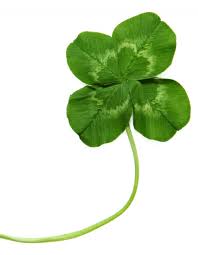 Spomladi se prvi zbudi, z glavico belo neslišno zvoni. (KEČNOVZ)Spomladi zraste cvetka, ni zvonček, ni marjetka, rumeno haljico ima in trobi: … (ar, ar, art) (ACITNEBORT)Tale roža mnoge ve. Če bo jutri sonce sijalo, roža se odpre. Če bo jutri deževalo, roža se zapre. Tale roža mnogo ve. Povej, kako ji je ime! (AŽEN AČEDOB)Obleka na obleki, a kje ima telo? Kdor skuša ga odkriti, oči ga zapeko. (ALUBEČ)Odpri učbenik na strani 93 in 94. Podrobneje se boš seznanil z navadnim jagodnjakom. Kaj pa je to? Dobro ga poznaš. Tudi pred šolo raste. V mesecu juniju se sladkaš z njegovimi plodovi. Ob robu gozdov pa še v juliju in avgustu.Pozorno preberi opis rastline Navadni jagodnjak. Preberi enkrat, dvakrat, po potrebi tudi glasno. Natančno si oglej sliko jagodnjaka in njegove dele. Pri opisu jagodnjaka bodi pozoren na ključne besede.V zvezek za SLJ napiši naslov in datum       Opis rastline   torek, 7. 4. 2020Z rdečo prepiši zapis na strani 94 spodaj v oker okvirčku.  Tudi ti nadaljuj zapis v novi vrstici.  Na strani 95 si oglej miselni vzorec za opis navadnega jagodnjaka. Na kaj moraš biti pozoren pri opisu rastline?VRSTA RASTLINE, VELIKOST, DELI RASTLINE (listi, steblo, cvetovi, plodovi, korenika), ČAS CVETENJA, DOZORELOST PLODOV, RASTIŠČE, UPORABNOSTDelo v DZ stran 102, 103, 104.Pri delu si pomagaj z učbenikom. Pri opisu kamilice naj ti bo v pomoč opis jagodnjaka – glej ključne besede. Pri oblikovanju miselnega vzorca v oblačke piši bistvene podatek ( ne cele povedi).